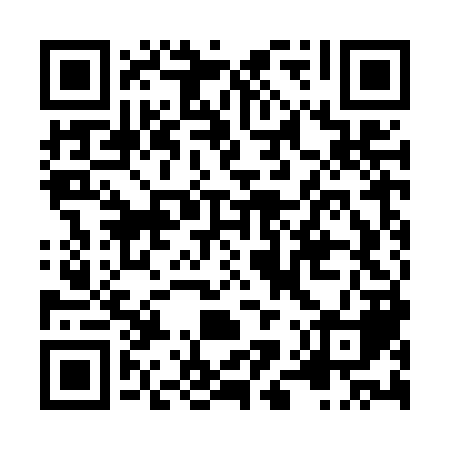 Prayer times for Blauzdziunai, LithuaniaWed 1 May 2024 - Fri 31 May 2024High Latitude Method: Angle Based RulePrayer Calculation Method: Muslim World LeagueAsar Calculation Method: HanafiPrayer times provided by https://www.salahtimes.comDateDayFajrSunriseDhuhrAsrMaghribIsha1Wed3:045:381:216:349:0611:312Thu3:035:361:216:359:0811:323Fri3:035:341:216:379:1011:334Sat3:025:311:216:389:1211:335Sun3:015:291:216:399:1411:346Mon3:005:271:216:409:1611:357Tue2:595:251:216:419:1811:368Wed2:585:231:216:439:2011:379Thu2:575:211:216:449:2211:3810Fri2:565:191:216:459:2411:3811Sat2:555:171:216:469:2611:3912Sun2:555:151:216:479:2811:4013Mon2:545:131:216:489:3011:4114Tue2:535:111:216:499:3111:4215Wed2:525:091:216:509:3311:4216Thu2:525:071:216:529:3511:4317Fri2:515:051:216:539:3711:4418Sat2:505:041:216:549:3911:4519Sun2:505:021:216:559:4111:4620Mon2:495:001:216:569:4311:4721Tue2:484:591:216:579:4411:4722Wed2:484:571:216:589:4611:4823Thu2:474:551:216:599:4811:4924Fri2:474:541:216:599:4911:5025Sat2:464:521:217:009:5111:5026Sun2:464:511:217:019:5311:5127Mon2:454:501:227:029:5411:5228Tue2:454:481:227:039:5611:5329Wed2:444:471:227:049:5711:5330Thu2:444:461:227:059:5911:5431Fri2:434:451:227:0510:0011:55